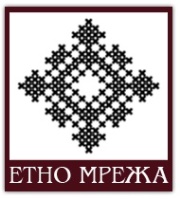 Струковно удружење „Етно мрежа“ позива произвођаче рукотворина на учешће у 6. жирираној изложби „100 ЖЕНА – 100 МИНИЈАТУРА“ИЗЛАГАЧКЕ КАТЕГОРИЈЕ: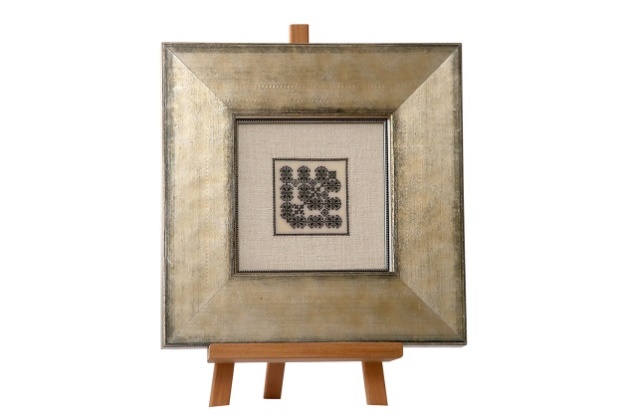 ткањевез и златовезкерамика и пустнецање и хеклањекомбинованаПозив је отворен од 10.јула до 10.септембра 2018. годинеВише информација и пријавни формулар на: www.1000zena.rsИнституционална подршкаКорпоративна подршка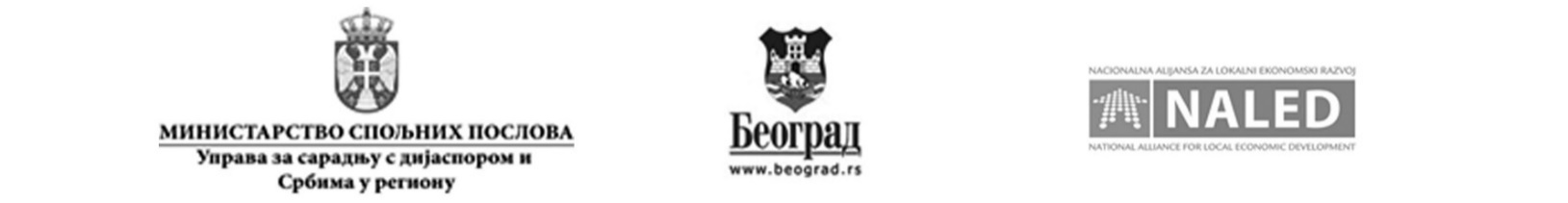 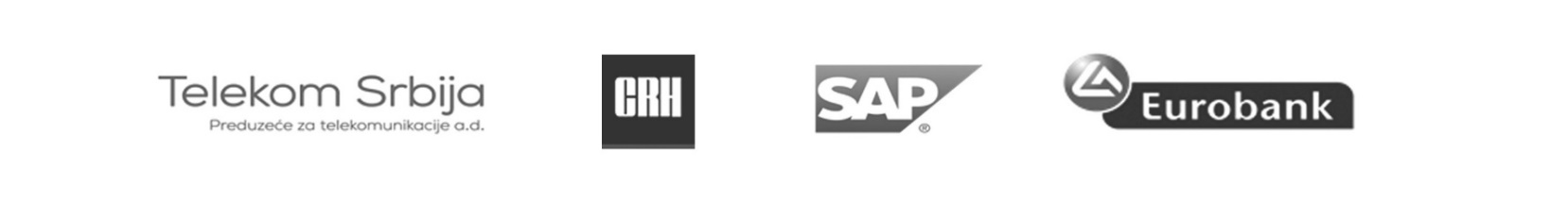 